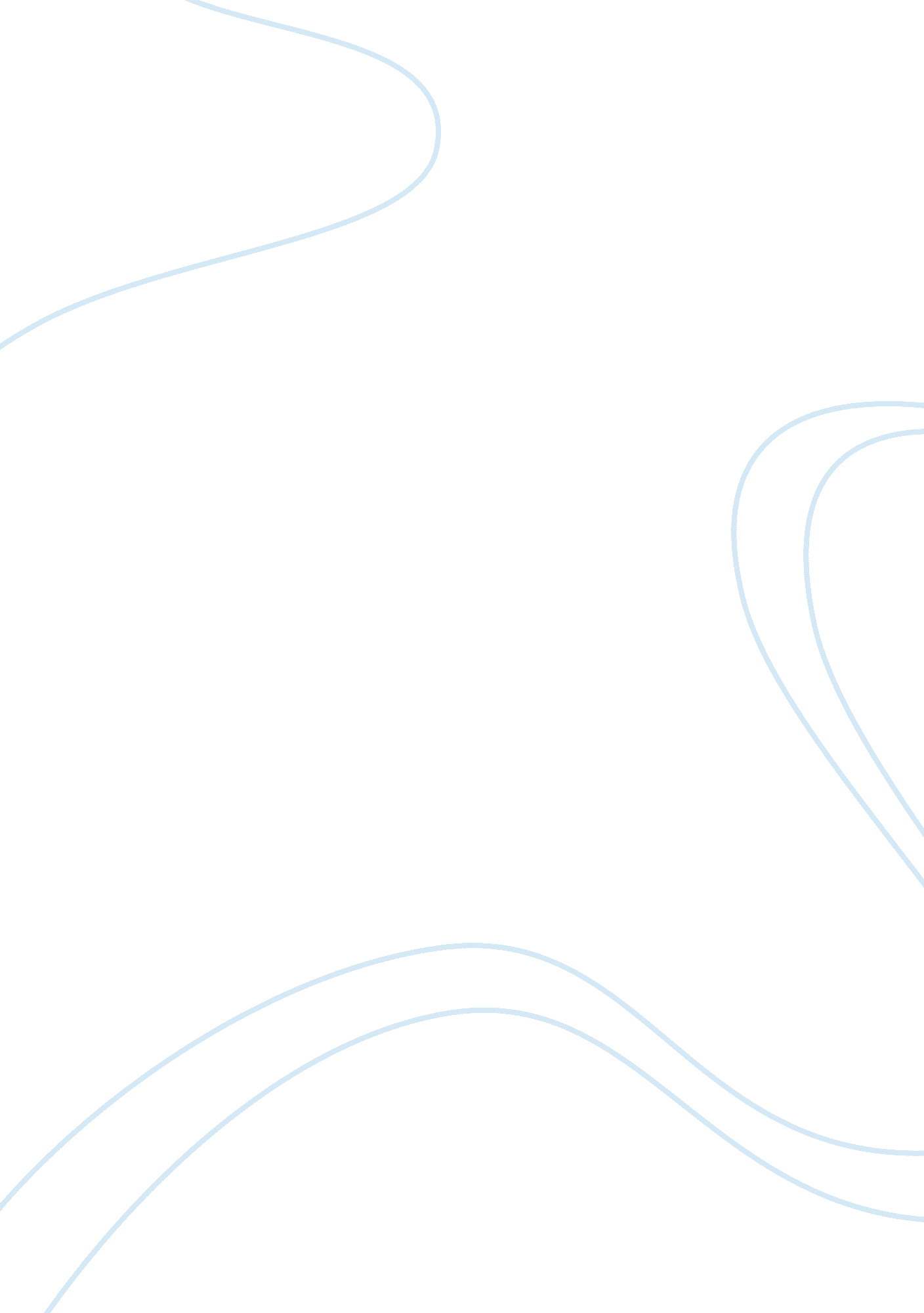 The history of the atomic theory and michael farraday essay sampleReligion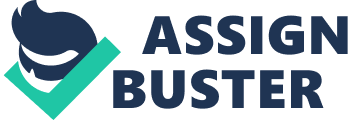 Michael Faraday was the discoverer of the relationship between electricity and magnetism, and that one could not exist without the other. Through his studies he came to believe that there was no such thing as the ether, and he did not believe that matter was a physical substance. Rather, he felt that an infinite amount of invisible lines of force pass through all of space. When these lines intersected they would create matter, which was the very center if the invisible intersecting lines (see diagram 6). From this theory, Faraday felt that light was the motion or vibration of these lines of force. Faraday’s most well known theory, occurring during his study of sound, states that light was created through the vibration of lines of force. This scientist was not swayed by the common idea that the ether was an all-pervading matter. The main reason he did not believe in the theory of the ether was based on the fact that he felt that scientific theories should be supported by experimental fact to coincide with a creative mind. The material world and materialistic imagination formed the basis of science during Faraday’s life. Faraday’s coworkers felt as if he had lost himself in his immaterial imagination. Faraday gave many lectures in his time, but in 1844 and 1846, he presented his views and theories in an apologetic tone as if to say they may not be correct or true. Faraday’s theories were never overlooked and forgotten, his field theory was even developed about 100 years later. Michael Faraday was born in Newington Butts (an area in London known as the elephant and Castle) on he 22nd of September 1791. He was raised as a member of the Sandemanian church, a sect of Christianity, and carried his religious views and beliefs with him for his entire life and scientific practice. He never patented any of his ideas nor opened a savings account for in his religion if one were to accumulate wealth, he or she was distrusting that God would care for the individual. Despite the fact that Faraday was a religious man, he never took heed when he heard of discrepancies between science and religion. It is even said that his religious beliefs and scientific understandings merged. He believed that there was one common core in which all components of nature were tied, he believed that nature as a whole was unified. 